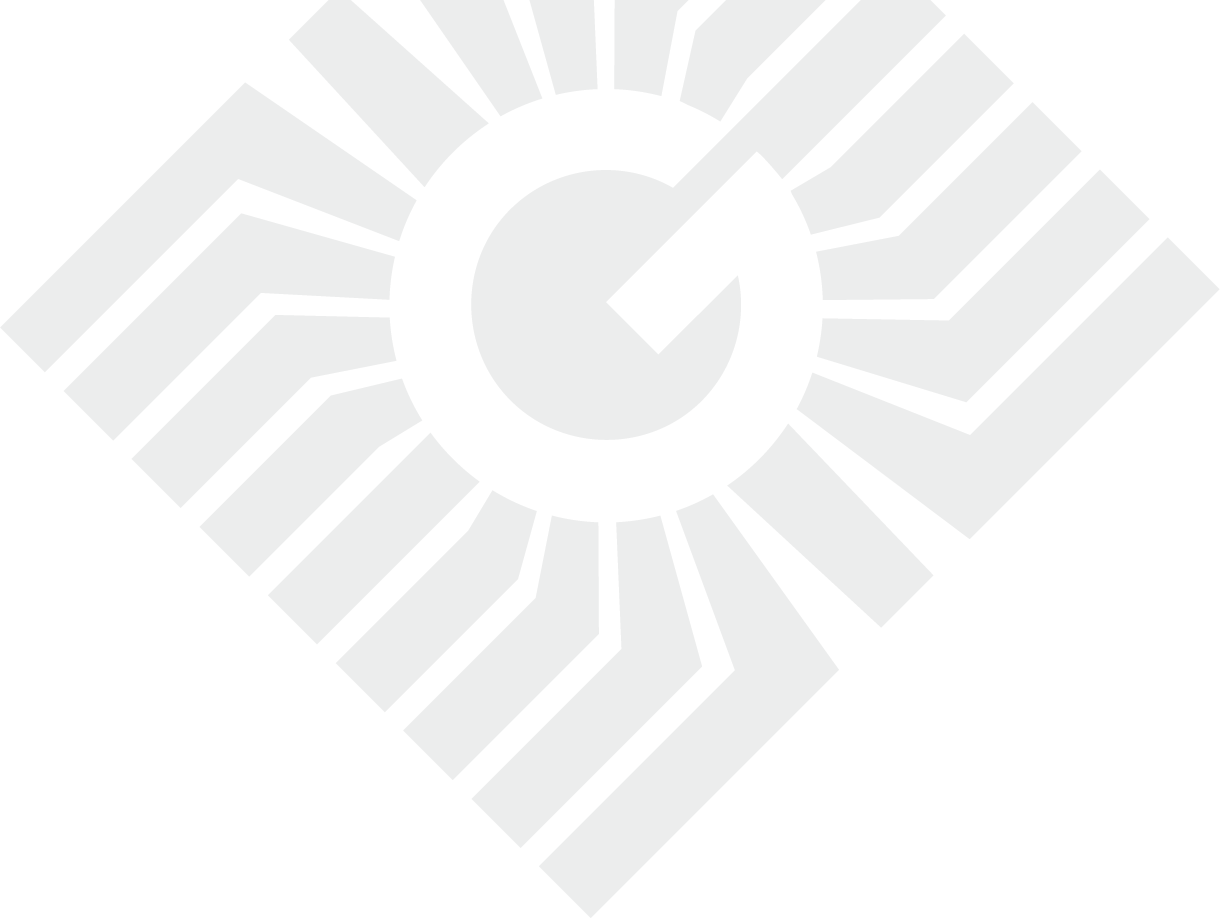 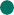 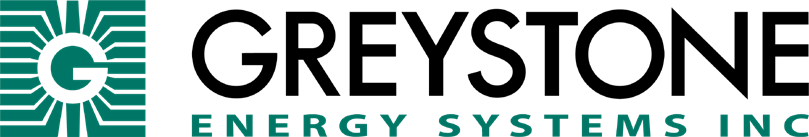 ANALOG INPUT WITH OPTICAL ISOLATION TO ANALOG OUTPUTGT-AI SeriesThe GT-AI analog isolation module is a 3 way isolating analog signal re-scaling module with one input/output channel. It will accept one analog voltage or current input signal, isolate it and re-scale it to another voltage or current output signal. The I/O signals have several pre-calibrated, fixed ranges or may be custom calibrated for various offsets and spans and can be direct or reverse acting to provide signal inversion. The device has an on-board transformer that provides power supply isolation and also has input/output signal isolation.The GT-AI also includes a regulated +24 Vdc power output that can be used to power a transducer or a resistance input. It features top-adjust trim-pots for offset and gain control, source or sink capabilities and an LED power indicator. Various I/O signal types are easily selected with DIP switches.PRODUCT HIGHLIGHTSInput/Output signal isolationField selectable input/output rangesDirect or reverse actingRegulated power supply outputCompact and economicalSnap track mounted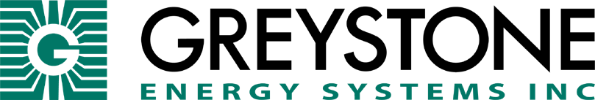 SPECIFICATIONSDESCRIPTIONENGINEERING SPECPOWER SUPPLY24 Vac ±10%CONSUMPTION150 mA maximumOPERATING CONDITIONS0 to 50°C (32 to 122°F) 5 to 95 %RH non-condensingSTORAGE CONDITIONS-30 to 70°C (-22 to 158°F) 5 to 95 %RH non-condensingWIRING CONNECTIONSScrew terminal block (14 to 22 AWG)ENCLOSURESnap track mounting127mm L x 47mm W (5.0” x 3.25”)WEIGHT285g (10oz)POWER OUTPUTRegulated Power Output: 24 Vdc ±10% @ 30 mA maximum(use to power an external sensor)INPUT SIGNALPreset Voltage Range: 0-1, 0-5, 0-10, 0-15, 0-20, 1-5, 2-10, 3-15, and 4-20 VdcAdjustable Voltage Offset: 0-20 VdcAdjustable Voltage Span: 1-20 VdcVoltage Impedance: >10 KΩPRESET CURRENT RANGE0-1, 0-20, and 4-20 mAADJUSTABLE CURRENT OFFSET0-15 mAADJUSTABLE CURRENT SPAN4-20 mACURRENT IMPEDANCE250 Ω (1 KΩ for 0-1 mA range)OUTPUT SIGNALPreset Voltage Range: 0-5, 1-5, 0-10, and 0-20 VdcPreset Voltage Offset: 0, 1, and 2 VdcPreset Voltage Spans: 1, 3, 4, 5, 6, 7, 8, and 10 VdcAdjustable Voltage Offset: 0-10 VdcAdjustable Voltage Span: 1-20 VdcVoltage Impedance: >10 KΩPRESENT CURRENT RANGE0-20 and 4-20 mAPRESET CURRENT OFFSET0, 4, and 8 mAPRESET CURRENT SPANS4-20 mACURRENT IMPEDANCE750ΩCURRENT SIGNAL TYPESource or Sink (jumper selectable)SIGNAL DIRECTIONNormal/Reversable via single jumperACCURACY±1% typicalCOUNTRY OF ORIGINCanada